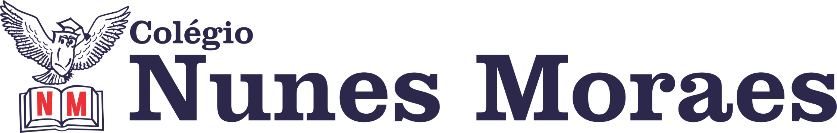 	Boas aulas. NESTE FINAL DE SEMANA, TEREMOS SIMULADO SAS, E VOCÊ JÁ ESTÁ INSCRITO.NÃO PERCA ESSA OPORTUNIDADE DE TREINAR PARA O ENEM. VEJA MAIS INFORMAÇÕES NA PLATAFORMA OU FALE  COM A COORDENAÇÃO. ►1ª AULA: 13h -13:55’  -  BIOLOGIA 2 - PROFESSOR DONISETHI LÉLIS      FRENTE  2–AULA 07– TECIDO EPITELIAL E PELE HUMANA.1- Acesse o link do meet a ser enviado  no início de sua  aula pelo whatsapp e  acompanhe  a aula do Prof.Donisethi.Caso não consiga acessar, comunique-se com a coordenação, assista à videoaula  e realize os passos seguintes. LINK:   https://youtu.be/lCFIXYbB0aQ2-  Faça as questões  Atividades para sala 1,2,3 e 4.da página 62 e 63. Anote suas dúvidas para serem solucionadas no 3º momento(10 minutos finais da aula) pelo whatsapp. *Envie foto das atividades resolvidas para FLAY NUNES MORAES. Escreva a matéria, seu nome e seu número em cada página.3- Ouça os comentários das questões  que serão enviados pelo professor Donisethi no final da aula para  dar um suporte maior.4- Tire  dúvidas da aula pelo whatsapp. ►2ª AULA: 13:55’-14:50’  -  QUÍMICA 2   -  PROFESSORA KATHARINA FERNANDES     FRENTE 4 – CAPÍTULO 8: PROPRIEDADES COLIGATIVAS I Passo 1 – Acesse o Meet pelo link que será enviado no início da aula. Caso não consiga acessar, comunique-se com a coordenação, assista à videoaula  e realize os passos seguintes. Assistir o vídeo SAS ao Vivo – disponível em: https://youtu.be/8yQNolkunXkPasso 2 – É muito importante que você faça muitos exercícios do conteúdo aprendido para treinar seus conhecimentos. Desse modo, faça as atividades para sala da página 78, questões 1, 2 e 3. *Envie foto das atividades resolvidas para FLAY NUNES MORAES. Escreva a matéria, seu nome e seu número em cada página.Passo 3 – A cada ciclo de questões envio a resolução e tiro as dúvidas.Passo 4 – Tarefa de casa: atividades propostas – páginas 78 a 80 – Questões 1, 2,3,4 e 6.►3ª AULA: 14:50’-15:45’   -  HISTÓRIA 2   -  PROFESSOR RÔMULO VIEIRA AULA: 09 – O PERÍODO REGENCIAL E OS GRUPOS SOCIAIS EM CONFLITO NA CONSTRUÇÃO DA NAÇÃOPasso 01 – Assistir à aula no google meet.  Trataremos da história das revoltas regenciais e o golpe da maioridade. Caso não consiga acessar, comunique-se com a coordenação, assista à videoaula no link abaixo  e realize os passos seguinteshttps://www.youtube.com/watch?v=x0B8ytMzAYM&list=PL0MlWarTr_1bLkreCKi8KtfVB3k4YEDuV&index=94Passo 02 – Resolução das questões 1, 2 e 9 da página 75, 76 e 77. Atividades propostas.*Envie foto das atividades resolvidas para FLY NUNES MORAES . Escreva a matéria, seu nome e seu número em cada página. Passo 03 – Atividade de casa: resolução das questões 1 e 2 da página  97. (Atividades discursivas). ►INTERVALO: 15:45’-16:10’    ►4ª AULA:   16:10’-17:05’ – QUÍMICA 2   -  PROFESSORA KATHARINA FERNANDES     FRENTE  1 - AULA 8 : TEORIAS SOBRE ÁCIDOS E BASES.Passo 1 – Assistir aos  vídeos disponíveis nos links abaixo: Parte 1: https://www.youtube.com/watch?v=G9FR3pqb0MQ&feature=shareParte 2: https://www.youtube.com/watch?v=DJ62g3k1kc0&feature=sharePasso 2 – É muito importante que você faça muitos exercícios do conteúdo aprendido para treinar seus conhecimentos. Desse modo, faça as atividades para sala da página 11 e 12, questões 1 e 4 *Envie foto das atividades resolvidas para FLAY NUNES MORAES. Escreva a matéria, seu nome e seu número em cada página.Passo 3 – A cada ciclo de questões vamos discutir a resolução e o gabarito.Passo 4 – Tarefa de casa: atividades propostas – páginas 12 a 14 – Questões pares.VÍDEO CMPLEMENTAR: SAS ao Vivo – disponível em: https://youtu.be/JqrhuSL4E8w►5ª AULA:   17:05’ – 18:00’ -  MATEMÁTICA 2  - PROFESSOR FRANCISCO PONTES  FRENTE II - AULA 10 – GEOMETRIA PLANA X – Semelhança de triângulos.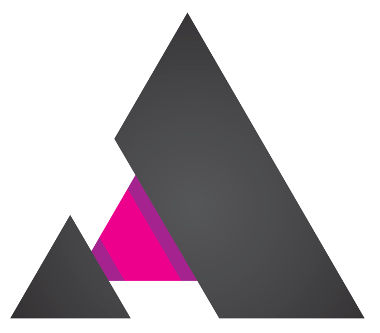 ETAPAS PARA O DESENVOLVIMENTO DA AULAETAPA 1 – ASSISTA à videoaula, utilizando o link a seguir. Link: https://bit.ly/a10trigonometriaX Tempo: 9’13”ETAPA 2 – ACESSO ao Google Meet, (link na hora da aula).Acompanhar a correção da atividade de casaETAPA 3 – LEIA a teoria na Apostila SAS – p. 23, com informações, VÍDEOS e resumos enviados em tempo real pelo professor para o grupo.Tempo: 10’ETAPA 4 – ATIVIDADE DE SALA PARA ENVIOResolva as questões 1, 2 e 3 - atividades para sala, p. 23.Tempo: 15’*Envie foto das atividades resolvidas para FLAY NUNES MORAES. Escreva a matéria, seu nome e seu número em cada página.RESUMO: O que foi tratado na aula de hoje! 1) Na matemática, frequentemente as figuras geométricas são comparadas e os resultados possíveis são: Figuras congruentes, figuras semelhantes e figuras diferentes.2) Porém, é possível verificar a semelhança nos triângulos de uma forma mais simples. Basta observar se eles se enquadram em um dos casos de semelhança de triângulos.Caso 1  Ângulo-Ângulo (AA): Dois triângulos são semelhantes se possuírem dois ângulos correspondentes congruentes.Caso 2   Lado-Lado-Lado (LLL): Se dois triângulos possuem três lados proporcionais, então esses dois triângulos são semelhantes.Caso 3   Lado-Ângulo-Lado (LAL): Dois triângulos que possuem dois lados proporcionais e o ângulo entre eles congruente são semelhantes.ATIVIDADE PARA CASA (Envio para o professor)Resolva as questões: 1 a 4 (atividades propostas), p. 24 Apresente os CálculosData da entrega: 04/06/2020 – quinta-feira.►6ª AULA:    18:00’  - 18:55’   –  QUÍMICA 1   – PROFESSOR RENATO DUARTE  FRENTE 2 – AULA 9:– DERIVADOS DE ÁCIDOS CARBOXÍLICOS.Passo 1 – Acessar o link do Google Meet para a aula online. Link disponibilizado no momento da aula.   Caso você não consiga estar online conosco, comunique-se com a coordenação e realize os passos seguintes. Passo 2 – (COMPLEMENTAR) Assistir o vídeo SAS ao Vivo – disponível em: https://youtu.be/BvsrU15X0VcPasso 3 – É muito importante que você faça muitos exercícios do conteúdo aprendido para treinar seus conhecimentos. Desse modo, faça as atividades para sala da página 21.*Envie foto das atividades resolvidas para FLAY NUNES MORAES. Escreva a matéria, seu nome e seu número em cada página.Passo 4 – Ao final da aula, enviarei a correção com a resolução das atividades de sala.Passo 5 – Tarefa de casa: atividades propostas – páginas 21 a 23– Questões 01 a 05.